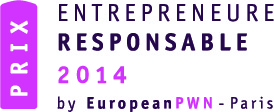 DOSSIER DE CANDIDATURE de _______________________________________________Pour participer au Prix, veuillez :Remplir le dossier, en français ou en anglais, selon ce qui est plus facile pour vous, et le mémoriser avec votre nom dans le titre.Préparer les pièces jointes demandées (voir ci-dessous). Votre dossier ne devra pas dépasser 11 feuilles recto/verso et un poids de 10 Mo maximum, incluant les pièces jointes. Il ne sera pas étudié s’il est incomplet, mais ne répondez qu’aux questions pertinentes pour votre entreprise.Envoyer le tout par email avant le 17 novembre 2013 minuit (sous réserve de changement qui serait indiqué sur le site Internet prixentrepreneureresponsable.epwn.net) à l’adresse suivante : prixentrepreneureresponsable@epwn.netPièces obligatoires :Le présent dossier complétéVotre CV ainsi que celui des autres dirigeants de l’entreprisePièces optionnelles :Tableaux de bord financiers si non-inclus dans le dossier complétéExplications des chiffres-clé et écarts importants d’une année sur l’autre Tableau de bord d’indicateurs liés à vos actions sociétales, sociales ou environnementales Articles de presse/ Plaquette sur vos produits et/ou servicesLes conditions de participation sont disponibles en téléchargement sur le site : prixentrepreneureresponsable.epwn.net En retournant votre dossier de candidature :Vous acceptez expressément les conditions de participation et plus particulièrement l’utilisation qui sera faite des informations, photos, vidéos et données qui sont communiquées dans le cadre du Prix. Vous garantissez avoir eu l’accord de toute personne physique qui est mentionnée dans le dossier de candidature en ce qui concerne les informations communiquées sur cette dernière et l’utilisation qui en sera faite.Vous certifiez sur l’honneur le caractère exact, complet et à jour des informations contenues dans votre dossier de candidature.Rappel des critères de sélectionToute entreprise n’excédant pas 5 ans d’existence, menée par une femme, devra répondre aux critères suivants :Les principaux critères d’évaluation :La solidité du business modèle et sa dimension novatriceL’impact sociétal, social et/ou environnemental de vos activités (indépendamment de la nature du projet)La viabilité financière du projetLe besoin en accompagnement et en réseau de la candidate, afin de répondre aux défis de son entrepriseLes critères qui départageront les candidates :L’absence de soutien d’un groupe d’entreprises ou d’actionnaires influents L’absence d’une notoriété déjà établie en France (pour l’enseigne, les produits ou la candidate)L’originalité du projetLa qualité du dossier de candidatureLa capacité de la candidate à porter son projet lors de sa présentation au JurySommaire du dossier de candidature au Prix Entrepreneure Responsable 2014Ce dossier est composé de 5 grandes sections qui nous permettront d’évaluer votre candidature :Informations pratiques sur vous et votre entrepriseBrève présentation de votre entreprise et de vous-mêmeVos motivations et besoinsVotre business plan (indépendance, stratégie d’entreprise, impact sociétal, social et/ou environnemental, stratégie commerciale et marketing, organisation et gouvernance, éléments financiers)Annexes : questionnaire développement durable, éléments financiers1 - Informations pratiquesLa candidateNom : 							Prénom :Adresse :Téléphone :Email :L’entrepriseNom de l’entreprise :Adresse :Téléphone :Site Internet :Date de création de l’entreprise :Date réelle de début d’activité :Forme juridique de l’entreprise :Numéro de registre du commerce :Votre statut légal au sein de l’entreprise :Nom et fonction des associé(e)s (s’il y a lieu) : Votre entreprise est-elle aidée par un organisme de quelque manière que ce soit (pépinière, cabinet de gestion, coopérative, association d'aide à la création d'entreprise...) ? Si oui, lequel ? (indiquer le nom du responsable du dossier le cas échéant)2 - Brève présentationL’entrepriseRésumez en 250 mots pourquoi le Prix Entrepreneure Responsable devrait vous être décerné, en mettant bien en avant la mission et l’ambition de votre entreprise, son engagement responsable, l’innovation qu’elle représente pour vos clients et la société dans son ensemble.La candidateEn 250 mots, présentez-vous personnellement en donnant un éclairage sur ce qui fait de vous une entrepreneuse responsable. Expliquez votre parcours, en quoi il vous a servi pour créer votre entreprise, ce qui vous a poussée à vous orienter vers l’entrepreneuriat en intégrant un impact sociétal, social et/ou environnemental. 3 - Vos motivations et vos besoinsEn quoi le Prix Entrepreneure Responsable vous serait utile ? (maximum 250 mots)Pour quelles missions/enjeux demanderiez-vous à EuropeanPWN-France de l’aide si vous étiez la lauréate ? De quelles compétences avez-vous besoin? (maximum 250 mots)Pourquoi pensez-vous être la meilleure candidate pour ce prix ? (maximum 250 mots) Avez-vous déjà reçu un Prix ? Si oui, lequel.Listez les réseaux professionnels auxquels vous appartenez.4 - Business planVotre indépendance et les origines de votre entreprise L’objectif de cette partie est de valider l’indépendance de votre projet.Faîtes-vous partie d’un groupe ou d’un groupement d’entreprises ? oui /non. Si oui, précisez.Votre concept vient-il d’un tiers ? oui / non. Si oui, bénéficiez-vous du droit d’exploiter le concept ?Bénéficiez-vous d’apport en nature ou d’achat d’une licence ? oui / non. Si oui, précisez.Avez-vous besoin de protéger votre concept ? Si oui, quelle est votre démarche pour le protéger ? (maximum 250 mots)Votre stratégie d’entrepriseL’objectif de cette partie est de comprendre l’objet de votre entreprise et de son stade de développement.Définissez votre entreprise (maximum 250 mots)Activité : Produits et/ou services : Cible :À quel(s) besoin(s) insatisfait(s) / enjeux du développement durable (sociétal, social et/ou environnemental) votre entreprise répond-elle ? Expliquez sur quelles opportunités votre entreprise fonde son succès (imperfection du marché, besoin insatisfait des clients cible, innovation, etc.) et ce que vos produits / services vont apporter au marché. (maximum 500 mots)Quelles innovations clés votre entreprise a-t-elle réalisées depuis ces 3 dernières années (si pertinent) ?  (maximum 250 mots)Quels sont vos objectifs pour les 3 prochaines années en termes de part de marché, chiffre d'affaires, rentabilité, nombre de collaborateurs ? (maximum 250 mots)A quelle étape du projet êtes-vous et quelles sont les prochaines étapes nécessaires au développement de votre entreprise ? (maximum 250 mots)Quels sont vos facteurs clés de succès ? (maximum 250 mots)Quelles difficultés avez-vous rencontrées et comment les avez-vous surmontées ? (maximum 250 mots)Quelles sont les principales contraintes au développement de votre activité aujourd’hui ? (maximum 250 mots)Votre impact sociétal, social et/ou environnemental L’objectif de cette partie est de comprendre la réponse apportée par votre entreprise aux enjeux de société, et dans quelle mesure vos produits et/ou services sont conçus et commercialisés en prenant en compte :Le respect des droits fondamentaux de la personne (égalité homme-femme, lutte contre la discrimination et promotion de la diversité…) Les conditions de travail au sein de votre entreprise et la valorisation de votre équipeLa préservation de l’environnementLe respect des intérêts des clients et des fournisseursL’engagement sociétalQuels sont les enjeux en termes de développement durable liés à votre activité ?Comment définiriez-vous la démarche d’ensemble de votre entreprise au regard des enjeux précités ? (250 mots maximum)Plus précisément, de quelles manières vos produits et/ou services sont-ils conçus et commercialisés dans le respect des principes du développement durable ? Précisez quels sont les principaux engagements de votre entreprise dans le développement durable (250 mots maximum)Vos produits et/ou services / process sont-ils labellisés sur l’un des enjeux du développement durable ? (ISO14001, ISO 9001, HQE…)Pour aider à la compréhension globale de votre impact, complétez le questionnaire en annexes. Ce questionnaire doit être considéré comme un fil conducteur : il n’est pas obligatoire de répondre à la totalité des questions. Ne mentionnez que les actions pertinentes, dans les domaines qui conviennent. Nous analyserons de façon égalitaire les projets, qu’ils portent sur un ou plusieurs de ces domaines. Votre stratégie commerciale et marketingL’objectif de cette partie est de connaître votre marketing mix et le positionnement de votre entreprise vis-à-vis de ses concurrents.Quel est le marché visé par votre entreprise ? Qui sont ses clients ? Si pertinent, indiquez quels sont les types de clients et donnez un exemple par catégorie identifiée. Exemple : Boutique : Les Galeries Lafayette ; Organisme public : MairieQui sont les concurrents de votre entreprise ? Quels sont les produits et/ou services de substitution ? (maximum 500 mots)Nombre ou description / Influence / Stratégie / Forces et faiblesses La politique tarifaire de vos produits et/ou services diffère-t-elle de celle de vos concurrents ? Si oui, en quoi ? (maximum 250 mots)Décrivez votre plan d’action commercial sur les 12 prochains mois ? Précisez la structure commerciale de votre entreprise (distributeurs, revendeurs, franchise, site e-marchand, etc.) et la force de vente interne et/ou externe (maximum 500 mots)Comment faîtes-vous connaître votre entreprise? Quelle est votre stratégie marketing  (vos actions marketing et communication) ? Quel budget consacrez-vous à la Communication et Publicité en moyenne par année ? (maximum 250 mots)Remplissez la matrice d’analyse des opportunités, des contraintes, forces et faiblesses de votre entreprise :Votre organisation et votre gouvernanceL’objectif de cette partie est de connaître la gouvernance de votre entreprise et les compétences internes auxquelles vous avez accès.Quel est l’équipe dirigeante et le rôle de chacun(e) au sein de votre entreprise ? En quoi votre rôle est-il clé ? (maximum 250 mots)Avez-vous prévu de renforcer cette équipe ? Si oui, dans quelle(s) fonction(s) et quand ? (maximum 250 mots)Avez-vous des actionnaires ? Si oui, qui sont-ils et quel est le rôle de chacun ? (maximum 250 mots)Précisez le nombre de collaborateurs, le rôle de chacun et l’organigramme si pertinent. (maximum 250 mots)Quelles activités votre entreprise externalise-t-elle, rémunérées ou bénévoles ? (maximum 250 mots)Quelle est la proportion de femmes dans l’entreprise, au sein du comité de direction et des autres instances de gouvernance (si elles existent) ? (maximum 250 mots)De quelles manières vos collaborateurs sont-ils intéressés au succès de l’entreprise (actionnariat,  intéressement, avantages autres que financiers…) ? (maximum 250 mots)Votre modèle économique et les éléments financiers de votre entreprise L’objectif de cette partie est d’étudier la viabilité financière de votre entreprise.Comment votre entreprise gagne-t-elle de l’argent (décrivez son modèle économique, les facteurs qui influencent ses revenus et ses dépenses)? (maximum 250 mots)Votre entreprise permet-elle de rémunérer l’équipe dirigeante, y compris vous-même ? Si oui depuis quand ? Si non, à partir de quand ? (maximum 250 mots)Quelle utilisation est-elle faite du profit généré par votre entreprise (réinvestissement dans l’entreprise, R&D, redistribution aux collaborateurs, mécénat…) ? Si non pertinent à date, envisagez quelle utilisation vous souhaiteriez faire de vos futurs profits ? (maximum 250 mots)Précisez les montants et sources de financement contractées et/ou prévues (par ex : apport personnel, emprunt bancaire, OSEO, NEF, CIGALES, GARRIGUE, Crédit Impôt Recherche...). (maximum 250 mots)Informations financières sur les années passées : si applicable, présentez les informations disponibles dans leur format d’origine. (maximum 250 mots)Informations financières pour le futur. (maximum 250 mots)Merci de nous fournir votre structure de résultats prévisionnels pour l’année fiscale en cours, vos besoins de financement pour l’année fiscale en cours, et votre plan de trésorerie si disponible (tableau mensuel pour les 12 mois à venir). Vous pouvez utiliser vos tableaux existants, en les copiant ci-dessous ou en les joignant en pièce attachée, ou vous inspirer des modèles en annexes, qui vous indiquent le type d’informations qui nous seront utiles à l’analyse de votre dossier. Ils ne sont donnés qu’à titre d’exemples et doivent être adaptés à votre entreprise.Mettez en annexe des tableaux les faits ou hypothèses expliquant les chiffres clés ainsi que les explications des écarts importants d’une année sur l’autre. Quelles que soient vos informations financières actuelles, n’hésitez pas à nous faire parvenir votre dossier !Pièces jointesMerci d’indiquer ci-dessous la liste des pièces jointes envoyées avec les noms des documents tels que sauvegardés.Vous et le Prix Entrepreneure Responsable Merci de nous indiquer comment vous avez pris connaissance du Prix :Une association (précisez)Un site Internet (précisez)Un journal/magazine (précisez)Une relation qui vous en a parlé (nous préciser si possible comment elle-même en a entendu parler)Autre (précisez)Merci d’avoir complété ce dossier !Pour rappel - Le dossier (format .doc ou .pdf) et les pièces jointes doivent être envoyés dans un email (deux au maximum) d’un poids maximum de 10 Mo - Le dossier doit nous parvenir avant le 17 novembre 2013 minuit à prixentrepreneureresponsable@epwn.net5 - ANNEXE QUESTIONNAIREDEVELOPPEMENT DURABLELe questionnaire suivant a été inspiré de la grille d’analyse de Vigeo, première agence européenne de notation extra-financière des entreprises (www.vigeo.com) et adapté au secteur des TPE (Très Petites Entreprises).Pour chaque question, 3 colonnes sont à remplir en précisant :Actions réaliséesMoyens mis en placeRésultats obtenus (datés)Actions en coursMoyens mis en placeObjectifs de résultatsProjets 5 - ANNEXE QUESTIONNAIRE ELEMENTS FINANCIERSExemple de tableau de résultats prévisionnels :Exemple de tableau de trésorerie :ForcesFaiblessesOpportunitésContraintesRespect des droits fondamentaux de la personne et conditions de travail dans votre entrepriseActions réalisées Actions en coursProjetsAvez-vous mis en place desactions pour assurer la sécurité et l’hygiène des personnes sous votre responsabilité ?Favorisez-vous l’insertion professionnelle des handicapés et des populations éloignées de l’emploi (jeunes, seniors, personnes en réinsertion ou en retour à l’emploi) ? Avez-vous une démarche de prévention des discriminations (fondées sur le sexe, la race, le handicap, l’opinion politique, la religion, l’origine sociale…) et de promotion de l’égalité des chances entre les hommes et les femmes, et en faveur des catégories vulnérables, tout au long du parcours professionnel de vos collaborateurs ( processus de recrutement, détermination des rémunérations, accès à des promotions)?Vous assurez-vous que vosfournisseurs et sous-traitantsne recourent ni au travail desenfants ni au travail forcé ?Les règles de fixation des rémunérations et avantages sont-elles objectives et transparentes ? Les collaborateurs sont-ils associés aux résultats de l’entreprise ?Veillez-vous au développement des compétences de vos collaborateurs (formation, organisation du travail…) ?Avez-vous mis en place des mesures d’aménagement des temps de travail permettant à vos collaborateurs de concilier vie personnelle et vie professionnelle ?Favorisez-vous l’expression de vos collaborateurs ? Valorisez-vous leurs prises d’initiative ?Respect de l’environnementActions réaliséesActions  en coursProjetsQuelles sont les pratiques quotidiennes de votre entreprise en matière de  maîtrise de consommation des ressources naturelles (eau, énergie, matières premières) ?Prenez-vous en compte les impacts sur l’environnement dans la conception de vos produits ou de vos services à chaque phase de leur cycle de vie : production des matières premières, fabrication, utilisation, fin de vie ?Avez-vous mis en place des actions visant à réduire les impacts environnementaux lors de la phase d’utilisation de vos produits et/ou services (information et accompagnement client) ?Avez-vous mis en place des réseaux de collecte de vos produits usagés ? Avez-vous mis en place une filière de recyclage ?Quelles sont vos pratiques logistiques pour minimiser les pollutions liées au transport ?Respect des intérêts des clients et des consommateursActions réaliséesActions en coursProjetsComment veillez-vous à la sécurité de vos produits et services en termes de sécurité sanitaire et de santé publique ?Fournissez-vous des informations claires et précises sur la composition, l’utilisation, l’entretien, le stockage et l’élimination de vos produits et services ?Avez-vous un système de traitement des réclamations client et de leur règlement ?Développer une politique d’achats responsablesActions réaliséesActions en coursProjetsPrenez-vous en compte des facteurs sociaux et environnementaux dans vos achats (produits labellisés, audits pour s’assurer du respect des conditions de production au niveau social et environnemental, échange de pratiques…) ?Avez-vous une visibilité de votre chaîne d’approvisionnement ?Favorisez-vous la création de liens durables avec vos fournisseurs ?Engagement sociétalActions réalisées) Actions en cours ProjetsQuels sont vos engagements en faveur du développement économique et humain du territoire d’implantation de votre entreprise (achats locaux, emploi de la population locale, participation aux actions locales dans les domaines économique, social et culturel…) ?Participez-vous à des projets d’intérêt général (mécénat culturel, mécénat de compétences, contributions financières et en nature….) ?Résultats Prévisionnels (en millier d'€)Résultats Prévisionnels (en millier d'€)Résultats Prévisionnels (en millier d'€)Résultats Prévisionnels (en millier d'€)Résultats Prévisionnels (en millier d'€)Résultats Prévisionnels (en millier d'€)Résultats Prévisionnels (en millier d'€)Résultats Prévisionnels (en millier d'€)Résultats Prévisionnels (en millier d'€)Résultats Prévisionnels (en millier d'€)Résultats Prévisionnels (en millier d'€)Résultats Prévisionnels (en millier d'€)20122012% CA2013% CA2014% CA% CA20152015% CA% CANom de l’unité de mesure du point mort (1)Nom de l’unité de mesure du point mort (1)(2)(2)(2)(2)(2)(2)Chiffre d'Affaires (3) Chiffre d'Affaires (3) Chiffre d'Affaires (3) ligne d’activité 1ligne d’activité 2ligne d’activité 1ligne d’activité 2Total du Chiffre d’AffairesTotal du Chiffre d’AffairesAAFrais variables (4)Frais variables (4)Frais variables (4)(Frais variable le plus important/élevé)(Frais variable le plus important/élevé)(Frais variable 2e plus important/élevé)(Frais variable 2e plus important/élevé)(Frais variable 3e plus important/élevé)(Frais variable 3e plus important/élevé)Autres frais variables Autres frais variables Total Frais variablesTotal Frais variablesBBFrais fixesFrais fixesFrais fixesFrais fixes Frais fixes Frais fixes Rémunération & Charges sociales Dirigeant Rémunération & Charges sociales Dirigeant Salaires & Charges sociales Salariés (5)Salaires & Charges sociales Salariés (5)(Frais fixe le plus important/élevé) (6)(Frais fixe le plus important/élevé) (6)(Frais fixe 2e plus important/élevé) (6)(Frais fixe 2e plus important/élevé) (6)Frais Généraux (7)Frais Généraux (7)Total Frais fixesTotal Frais fixesCCRésultats nets avants ImpôtsRésultats nets avants ImpôtsA-B-CA-B-CPoint MortPoint Mort(1)(1) Description qualitative : Nommer l’unité retenue pour mesurer le point mort de votre entreprise (par ex: « Nombre de contrats » pour société de service, « Nombre de paniers »  pour site marchand, « Nombre de couverts » pour un restaurant, etc.).(1) Description qualitative : Nommer l’unité retenue pour mesurer le point mort de votre entreprise (par ex: « Nombre de contrats » pour société de service, « Nombre de paniers »  pour site marchand, « Nombre de couverts » pour un restaurant, etc.).(1) Description qualitative : Nommer l’unité retenue pour mesurer le point mort de votre entreprise (par ex: « Nombre de contrats » pour société de service, « Nombre de paniers »  pour site marchand, « Nombre de couverts » pour un restaurant, etc.).(1) Description qualitative : Nommer l’unité retenue pour mesurer le point mort de votre entreprise (par ex: « Nombre de contrats » pour société de service, « Nombre de paniers »  pour site marchand, « Nombre de couverts » pour un restaurant, etc.).(1) Description qualitative : Nommer l’unité retenue pour mesurer le point mort de votre entreprise (par ex: « Nombre de contrats » pour société de service, « Nombre de paniers »  pour site marchand, « Nombre de couverts » pour un restaurant, etc.).(1) Description qualitative : Nommer l’unité retenue pour mesurer le point mort de votre entreprise (par ex: « Nombre de contrats » pour société de service, « Nombre de paniers »  pour site marchand, « Nombre de couverts » pour un restaurant, etc.).(1) Description qualitative : Nommer l’unité retenue pour mesurer le point mort de votre entreprise (par ex: « Nombre de contrats » pour société de service, « Nombre de paniers »  pour site marchand, « Nombre de couverts » pour un restaurant, etc.).(1) Description qualitative : Nommer l’unité retenue pour mesurer le point mort de votre entreprise (par ex: « Nombre de contrats » pour société de service, « Nombre de paniers »  pour site marchand, « Nombre de couverts » pour un restaurant, etc.).(1) Description qualitative : Nommer l’unité retenue pour mesurer le point mort de votre entreprise (par ex: « Nombre de contrats » pour société de service, « Nombre de paniers »  pour site marchand, « Nombre de couverts » pour un restaurant, etc.).(1) Description qualitative : Nommer l’unité retenue pour mesurer le point mort de votre entreprise (par ex: « Nombre de contrats » pour société de service, « Nombre de paniers »  pour site marchand, « Nombre de couverts » pour un restaurant, etc.).(1) Description qualitative : Nommer l’unité retenue pour mesurer le point mort de votre entreprise (par ex: « Nombre de contrats » pour société de service, « Nombre de paniers »  pour site marchand, « Nombre de couverts » pour un restaurant, etc.).(1) Description qualitative : Nommer l’unité retenue pour mesurer le point mort de votre entreprise (par ex: « Nombre de contrats » pour société de service, « Nombre de paniers »  pour site marchand, « Nombre de couverts » pour un restaurant, etc.).(1) Description qualitative : Nommer l’unité retenue pour mesurer le point mort de votre entreprise (par ex: « Nombre de contrats » pour société de service, « Nombre de paniers »  pour site marchand, « Nombre de couverts » pour un restaurant, etc.).(1) Description qualitative : Nommer l’unité retenue pour mesurer le point mort de votre entreprise (par ex: « Nombre de contrats » pour société de service, « Nombre de paniers »  pour site marchand, « Nombre de couverts » pour un restaurant, etc.).(1) Description qualitative : Nommer l’unité retenue pour mesurer le point mort de votre entreprise (par ex: « Nombre de contrats » pour société de service, « Nombre de paniers »  pour site marchand, « Nombre de couverts » pour un restaurant, etc.).(2)(2) Description quantitative : Nombre estimé d'unités de mesure du point mort vendues sur l'année (par ex: 10 contrats, 500 paniers, 1000 couverts).(2) Description quantitative : Nombre estimé d'unités de mesure du point mort vendues sur l'année (par ex: 10 contrats, 500 paniers, 1000 couverts).(2) Description quantitative : Nombre estimé d'unités de mesure du point mort vendues sur l'année (par ex: 10 contrats, 500 paniers, 1000 couverts).(2) Description quantitative : Nombre estimé d'unités de mesure du point mort vendues sur l'année (par ex: 10 contrats, 500 paniers, 1000 couverts).(2) Description quantitative : Nombre estimé d'unités de mesure du point mort vendues sur l'année (par ex: 10 contrats, 500 paniers, 1000 couverts).(2) Description quantitative : Nombre estimé d'unités de mesure du point mort vendues sur l'année (par ex: 10 contrats, 500 paniers, 1000 couverts).(2) Description quantitative : Nombre estimé d'unités de mesure du point mort vendues sur l'année (par ex: 10 contrats, 500 paniers, 1000 couverts).(2) Description quantitative : Nombre estimé d'unités de mesure du point mort vendues sur l'année (par ex: 10 contrats, 500 paniers, 1000 couverts).(2) Description quantitative : Nombre estimé d'unités de mesure du point mort vendues sur l'année (par ex: 10 contrats, 500 paniers, 1000 couverts).(2) Description quantitative : Nombre estimé d'unités de mesure du point mort vendues sur l'année (par ex: 10 contrats, 500 paniers, 1000 couverts).(2) Description quantitative : Nombre estimé d'unités de mesure du point mort vendues sur l'année (par ex: 10 contrats, 500 paniers, 1000 couverts).(2) Description quantitative : Nombre estimé d'unités de mesure du point mort vendues sur l'année (par ex: 10 contrats, 500 paniers, 1000 couverts).(2) Description quantitative : Nombre estimé d'unités de mesure du point mort vendues sur l'année (par ex: 10 contrats, 500 paniers, 1000 couverts).(2) Description quantitative : Nombre estimé d'unités de mesure du point mort vendues sur l'année (par ex: 10 contrats, 500 paniers, 1000 couverts).(2) Description quantitative : Nombre estimé d'unités de mesure du point mort vendues sur l'année (par ex: 10 contrats, 500 paniers, 1000 couverts).(3)(3) Le Chiffre d’Affaires doit être découpé par activité. Les volumes de vente par activité multipliés par le prix moyen doivent être indiqués en annexe. (3) Le Chiffre d’Affaires doit être découpé par activité. Les volumes de vente par activité multipliés par le prix moyen doivent être indiqués en annexe. (3) Le Chiffre d’Affaires doit être découpé par activité. Les volumes de vente par activité multipliés par le prix moyen doivent être indiqués en annexe. (3) Le Chiffre d’Affaires doit être découpé par activité. Les volumes de vente par activité multipliés par le prix moyen doivent être indiqués en annexe. (3) Le Chiffre d’Affaires doit être découpé par activité. Les volumes de vente par activité multipliés par le prix moyen doivent être indiqués en annexe. (3) Le Chiffre d’Affaires doit être découpé par activité. Les volumes de vente par activité multipliés par le prix moyen doivent être indiqués en annexe. (3) Le Chiffre d’Affaires doit être découpé par activité. Les volumes de vente par activité multipliés par le prix moyen doivent être indiqués en annexe. (3) Le Chiffre d’Affaires doit être découpé par activité. Les volumes de vente par activité multipliés par le prix moyen doivent être indiqués en annexe. (3) Le Chiffre d’Affaires doit être découpé par activité. Les volumes de vente par activité multipliés par le prix moyen doivent être indiqués en annexe. (3) Le Chiffre d’Affaires doit être découpé par activité. Les volumes de vente par activité multipliés par le prix moyen doivent être indiqués en annexe. (3) Le Chiffre d’Affaires doit être découpé par activité. Les volumes de vente par activité multipliés par le prix moyen doivent être indiqués en annexe. (3) Le Chiffre d’Affaires doit être découpé par activité. Les volumes de vente par activité multipliés par le prix moyen doivent être indiqués en annexe. (3) Le Chiffre d’Affaires doit être découpé par activité. Les volumes de vente par activité multipliés par le prix moyen doivent être indiqués en annexe. (3) Le Chiffre d’Affaires doit être découpé par activité. Les volumes de vente par activité multipliés par le prix moyen doivent être indiqués en annexe. (3) Le Chiffre d’Affaires doit être découpé par activité. Les volumes de vente par activité multipliés par le prix moyen doivent être indiqués en annexe. (4)(4) Mentionnez les frais les plus importants par rapport au CA, le nombre peut varier selon l'entreprise (ex: Rémunération apporteur d'affaires, Salaire & Charges Sociales variables, Fournisseurs principaux, etc.).(4) Mentionnez les frais les plus importants par rapport au CA, le nombre peut varier selon l'entreprise (ex: Rémunération apporteur d'affaires, Salaire & Charges Sociales variables, Fournisseurs principaux, etc.).(4) Mentionnez les frais les plus importants par rapport au CA, le nombre peut varier selon l'entreprise (ex: Rémunération apporteur d'affaires, Salaire & Charges Sociales variables, Fournisseurs principaux, etc.).(4) Mentionnez les frais les plus importants par rapport au CA, le nombre peut varier selon l'entreprise (ex: Rémunération apporteur d'affaires, Salaire & Charges Sociales variables, Fournisseurs principaux, etc.).(4) Mentionnez les frais les plus importants par rapport au CA, le nombre peut varier selon l'entreprise (ex: Rémunération apporteur d'affaires, Salaire & Charges Sociales variables, Fournisseurs principaux, etc.).(4) Mentionnez les frais les plus importants par rapport au CA, le nombre peut varier selon l'entreprise (ex: Rémunération apporteur d'affaires, Salaire & Charges Sociales variables, Fournisseurs principaux, etc.).(4) Mentionnez les frais les plus importants par rapport au CA, le nombre peut varier selon l'entreprise (ex: Rémunération apporteur d'affaires, Salaire & Charges Sociales variables, Fournisseurs principaux, etc.).(4) Mentionnez les frais les plus importants par rapport au CA, le nombre peut varier selon l'entreprise (ex: Rémunération apporteur d'affaires, Salaire & Charges Sociales variables, Fournisseurs principaux, etc.).(4) Mentionnez les frais les plus importants par rapport au CA, le nombre peut varier selon l'entreprise (ex: Rémunération apporteur d'affaires, Salaire & Charges Sociales variables, Fournisseurs principaux, etc.).(4) Mentionnez les frais les plus importants par rapport au CA, le nombre peut varier selon l'entreprise (ex: Rémunération apporteur d'affaires, Salaire & Charges Sociales variables, Fournisseurs principaux, etc.).(4) Mentionnez les frais les plus importants par rapport au CA, le nombre peut varier selon l'entreprise (ex: Rémunération apporteur d'affaires, Salaire & Charges Sociales variables, Fournisseurs principaux, etc.).(4) Mentionnez les frais les plus importants par rapport au CA, le nombre peut varier selon l'entreprise (ex: Rémunération apporteur d'affaires, Salaire & Charges Sociales variables, Fournisseurs principaux, etc.).(4) Mentionnez les frais les plus importants par rapport au CA, le nombre peut varier selon l'entreprise (ex: Rémunération apporteur d'affaires, Salaire & Charges Sociales variables, Fournisseurs principaux, etc.).(4) Mentionnez les frais les plus importants par rapport au CA, le nombre peut varier selon l'entreprise (ex: Rémunération apporteur d'affaires, Salaire & Charges Sociales variables, Fournisseurs principaux, etc.).(4) Mentionnez les frais les plus importants par rapport au CA, le nombre peut varier selon l'entreprise (ex: Rémunération apporteur d'affaires, Salaire & Charges Sociales variables, Fournisseurs principaux, etc.).(5)                       (5) Mentionnez séparément la rémunération du/des Dirigeants et celle des collaborateurs. (6) Mentionnez les frais les plus importants par rapport au CA, le nombre peut varier selon l'entreprise (ex: Loyer, Frais de représentation, frais de location d'un équipement de production, etc.).(7) Mentionnez la somme des frais généraux, le détail des frais de téléphonie, postaux, assurances, etc. n'intéressent que s'ils sont importants par rapport au CA ou exceptionnellement élevés. Si c’est le cas, ils devraient être présentés sur des lignes distinctes (voir n° 6).(5) Mentionnez séparément la rémunération du/des Dirigeants et celle des collaborateurs. (6) Mentionnez les frais les plus importants par rapport au CA, le nombre peut varier selon l'entreprise (ex: Loyer, Frais de représentation, frais de location d'un équipement de production, etc.).(7) Mentionnez la somme des frais généraux, le détail des frais de téléphonie, postaux, assurances, etc. n'intéressent que s'ils sont importants par rapport au CA ou exceptionnellement élevés. Si c’est le cas, ils devraient être présentés sur des lignes distinctes (voir n° 6).(5) Mentionnez séparément la rémunération du/des Dirigeants et celle des collaborateurs. (6) Mentionnez les frais les plus importants par rapport au CA, le nombre peut varier selon l'entreprise (ex: Loyer, Frais de représentation, frais de location d'un équipement de production, etc.).(7) Mentionnez la somme des frais généraux, le détail des frais de téléphonie, postaux, assurances, etc. n'intéressent que s'ils sont importants par rapport au CA ou exceptionnellement élevés. Si c’est le cas, ils devraient être présentés sur des lignes distinctes (voir n° 6).(5) Mentionnez séparément la rémunération du/des Dirigeants et celle des collaborateurs. (6) Mentionnez les frais les plus importants par rapport au CA, le nombre peut varier selon l'entreprise (ex: Loyer, Frais de représentation, frais de location d'un équipement de production, etc.).(7) Mentionnez la somme des frais généraux, le détail des frais de téléphonie, postaux, assurances, etc. n'intéressent que s'ils sont importants par rapport au CA ou exceptionnellement élevés. Si c’est le cas, ils devraient être présentés sur des lignes distinctes (voir n° 6).(5) Mentionnez séparément la rémunération du/des Dirigeants et celle des collaborateurs. (6) Mentionnez les frais les plus importants par rapport au CA, le nombre peut varier selon l'entreprise (ex: Loyer, Frais de représentation, frais de location d'un équipement de production, etc.).(7) Mentionnez la somme des frais généraux, le détail des frais de téléphonie, postaux, assurances, etc. n'intéressent que s'ils sont importants par rapport au CA ou exceptionnellement élevés. Si c’est le cas, ils devraient être présentés sur des lignes distinctes (voir n° 6).(5) Mentionnez séparément la rémunération du/des Dirigeants et celle des collaborateurs. (6) Mentionnez les frais les plus importants par rapport au CA, le nombre peut varier selon l'entreprise (ex: Loyer, Frais de représentation, frais de location d'un équipement de production, etc.).(7) Mentionnez la somme des frais généraux, le détail des frais de téléphonie, postaux, assurances, etc. n'intéressent que s'ils sont importants par rapport au CA ou exceptionnellement élevés. Si c’est le cas, ils devraient être présentés sur des lignes distinctes (voir n° 6).(5) Mentionnez séparément la rémunération du/des Dirigeants et celle des collaborateurs. (6) Mentionnez les frais les plus importants par rapport au CA, le nombre peut varier selon l'entreprise (ex: Loyer, Frais de représentation, frais de location d'un équipement de production, etc.).(7) Mentionnez la somme des frais généraux, le détail des frais de téléphonie, postaux, assurances, etc. n'intéressent que s'ils sont importants par rapport au CA ou exceptionnellement élevés. Si c’est le cas, ils devraient être présentés sur des lignes distinctes (voir n° 6).(5) Mentionnez séparément la rémunération du/des Dirigeants et celle des collaborateurs. (6) Mentionnez les frais les plus importants par rapport au CA, le nombre peut varier selon l'entreprise (ex: Loyer, Frais de représentation, frais de location d'un équipement de production, etc.).(7) Mentionnez la somme des frais généraux, le détail des frais de téléphonie, postaux, assurances, etc. n'intéressent que s'ils sont importants par rapport au CA ou exceptionnellement élevés. Si c’est le cas, ils devraient être présentés sur des lignes distinctes (voir n° 6).(5) Mentionnez séparément la rémunération du/des Dirigeants et celle des collaborateurs. (6) Mentionnez les frais les plus importants par rapport au CA, le nombre peut varier selon l'entreprise (ex: Loyer, Frais de représentation, frais de location d'un équipement de production, etc.).(7) Mentionnez la somme des frais généraux, le détail des frais de téléphonie, postaux, assurances, etc. n'intéressent que s'ils sont importants par rapport au CA ou exceptionnellement élevés. Si c’est le cas, ils devraient être présentés sur des lignes distinctes (voir n° 6).(5) Mentionnez séparément la rémunération du/des Dirigeants et celle des collaborateurs. (6) Mentionnez les frais les plus importants par rapport au CA, le nombre peut varier selon l'entreprise (ex: Loyer, Frais de représentation, frais de location d'un équipement de production, etc.).(7) Mentionnez la somme des frais généraux, le détail des frais de téléphonie, postaux, assurances, etc. n'intéressent que s'ils sont importants par rapport au CA ou exceptionnellement élevés. Si c’est le cas, ils devraient être présentés sur des lignes distinctes (voir n° 6).(5) Mentionnez séparément la rémunération du/des Dirigeants et celle des collaborateurs. (6) Mentionnez les frais les plus importants par rapport au CA, le nombre peut varier selon l'entreprise (ex: Loyer, Frais de représentation, frais de location d'un équipement de production, etc.).(7) Mentionnez la somme des frais généraux, le détail des frais de téléphonie, postaux, assurances, etc. n'intéressent que s'ils sont importants par rapport au CA ou exceptionnellement élevés. Si c’est le cas, ils devraient être présentés sur des lignes distinctes (voir n° 6).(5) Mentionnez séparément la rémunération du/des Dirigeants et celle des collaborateurs. (6) Mentionnez les frais les plus importants par rapport au CA, le nombre peut varier selon l'entreprise (ex: Loyer, Frais de représentation, frais de location d'un équipement de production, etc.).(7) Mentionnez la somme des frais généraux, le détail des frais de téléphonie, postaux, assurances, etc. n'intéressent que s'ils sont importants par rapport au CA ou exceptionnellement élevés. Si c’est le cas, ils devraient être présentés sur des lignes distinctes (voir n° 6).(5) Mentionnez séparément la rémunération du/des Dirigeants et celle des collaborateurs. (6) Mentionnez les frais les plus importants par rapport au CA, le nombre peut varier selon l'entreprise (ex: Loyer, Frais de représentation, frais de location d'un équipement de production, etc.).(7) Mentionnez la somme des frais généraux, le détail des frais de téléphonie, postaux, assurances, etc. n'intéressent que s'ils sont importants par rapport au CA ou exceptionnellement élevés. Si c’est le cas, ils devraient être présentés sur des lignes distinctes (voir n° 6).(5) Mentionnez séparément la rémunération du/des Dirigeants et celle des collaborateurs. (6) Mentionnez les frais les plus importants par rapport au CA, le nombre peut varier selon l'entreprise (ex: Loyer, Frais de représentation, frais de location d'un équipement de production, etc.).(7) Mentionnez la somme des frais généraux, le détail des frais de téléphonie, postaux, assurances, etc. n'intéressent que s'ils sont importants par rapport au CA ou exceptionnellement élevés. Si c’est le cas, ils devraient être présentés sur des lignes distinctes (voir n° 6).(5) Mentionnez séparément la rémunération du/des Dirigeants et celle des collaborateurs. (6) Mentionnez les frais les plus importants par rapport au CA, le nombre peut varier selon l'entreprise (ex: Loyer, Frais de représentation, frais de location d'un équipement de production, etc.).(7) Mentionnez la somme des frais généraux, le détail des frais de téléphonie, postaux, assurances, etc. n'intéressent que s'ils sont importants par rapport au CA ou exceptionnellement élevés. Si c’est le cas, ils devraient être présentés sur des lignes distinctes (voir n° 6).(6)(7)Exemple de tableau de besoins en financement :Exemple de tableau de besoins en financement :Exemple de tableau de besoins en financement :Exemple de tableau de besoins en financement :Exemple de tableau de besoins en financement :Exemple de tableau de besoins en financement :Exemple de tableau de besoins en financement :Exemple de tableau de besoins en financement :Exemple de tableau de besoins en financement :Exemple de tableau de besoins en financement :Exemple de tableau de besoins en financement :Exemple de tableau de besoins en financement :Exemple de tableau de besoins en financement :Exemple de tableau de besoins en financement :Exemple de tableau de besoins en financement :Besoins en Financement pour les3 prochaines années (en milliers d'€)Besoins en Financement pour les3 prochaines années (en milliers d'€)Besoins en Financement pour les3 prochaines années (en milliers d'€)Besoins en Financement pour les3 prochaines années (en milliers d'€)Besoins en Financement pour les3 prochaines années (en milliers d'€)Besoins en Financement pour les3 prochaines années (en milliers d'€)Besoins en Financement pour les3 prochaines années (en milliers d'€)Besoins en Financement pour les3 prochaines années (en milliers d'€)Besoins en Financement pour les3 prochaines années (en milliers d'€)Besoins en Financement pour les3 prochaines années (en milliers d'€)Besoins en Financement pour les3 prochaines années (en milliers d'€)Besoins en Financement pour les3 prochaines années (en milliers d'€)Besoins en Financement pour les3 prochaines années (en milliers d'€)Besoins en Financement pour les3 prochaines années (en milliers d'€)Besoins Besoins Besoins Besoins Besoins RessourcesRessourcesRessourcesRessourcesRessourcesRessourcesRessourcesRessources   Actifs   Actifs   Apports personnels   Apports personnels   Apports personnels   Apports personnels   Apports personnels   Apports personnels(1)(1)Immobilisations corporellesImmobilisations corporellesCapital SocialCapital SocialCapital SocialCapital Social(2)(2)Immobilisations incorporellesImmobilisations incorporellesCompte Courant ActionnaireCompte Courant ActionnaireCompte Courant ActionnaireCompte Courant ActionnaireAutres actifsAutres actifsTotalTotalTotalTotal0.00.0   Apports Actionnaires   Apports Actionnaires   Apports Actionnaires   Apports Actionnaires   Apports Actionnaires   Apports ActionnairesCapital Social Capital Social Capital Social Capital Social TotalTotal0.0Compte Courant ActionnaireCompte Courant ActionnaireCompte Courant ActionnaireCompte Courant ActionnaireTotalTotalTotalTotal0.00.0   Besoins Trésorerie   Besoins Trésorerie   Besoins Trésorerie   Besoins Trésorerie   Emprunts   Emprunts(3)(3)BFR (Besoins en Fonds de Roulement)BFR (Besoins en Fonds de Roulement)Prêt « abc »Prêt « abc »Prêt « abc »Prêt « abc »TotalTotal0.0Prêt « xyz »Prêt « xyz »Prêt « xyz »Prêt « xyz »TotalTotalTotalTotal0.00.0TotalTotal0.0TotalTotalTotalTotal0.00.0(1)(1)Ex: équipement, voiture, etc.Ex: équipement, voiture, etc.Ex: équipement, voiture, etc.Ex: équipement, voiture, etc.Ex: équipement, voiture, etc.Ex: équipement, voiture, etc.Ex: équipement, voiture, etc.Ex: équipement, voiture, etc.Ex: équipement, voiture, etc.Ex: équipement, voiture, etc.Ex: équipement, voiture, etc.Ex: équipement, voiture, etc.(2)(2)Ex: brevets, frais d'établissement, etc.Ex: brevets, frais d'établissement, etc.Ex: brevets, frais d'établissement, etc.Ex: brevets, frais d'établissement, etc.Ex: brevets, frais d'établissement, etc.Ex: brevets, frais d'établissement, etc.Ex: brevets, frais d'établissement, etc.Ex: brevets, frais d'établissement, etc.Ex: brevets, frais d'établissement, etc.Ex: brevets, frais d'établissement, etc.Ex: brevets, frais d'établissement, etc.Ex: brevets, frais d'établissement, etc.(3)(3)Le BFR correspond au solde de trésorerie mensuel le plus négatif de votre tableau de trésorerieLe BFR correspond au solde de trésorerie mensuel le plus négatif de votre tableau de trésorerieLe BFR correspond au solde de trésorerie mensuel le plus négatif de votre tableau de trésorerieLe BFR correspond au solde de trésorerie mensuel le plus négatif de votre tableau de trésorerieLe BFR correspond au solde de trésorerie mensuel le plus négatif de votre tableau de trésorerieLe BFR correspond au solde de trésorerie mensuel le plus négatif de votre tableau de trésorerieLe BFR correspond au solde de trésorerie mensuel le plus négatif de votre tableau de trésorerieLe BFR correspond au solde de trésorerie mensuel le plus négatif de votre tableau de trésorerieLe BFR correspond au solde de trésorerie mensuel le plus négatif de votre tableau de trésorerieLe BFR correspond au solde de trésorerie mensuel le plus négatif de votre tableau de trésorerieLe BFR correspond au solde de trésorerie mensuel le plus négatif de votre tableau de trésorerieLe BFR correspond au solde de trésorerie mensuel le plus négatif de votre tableau de trésorerieTABLEAU DE TRESORERIE en €Mois MMois M+1M+……M+11TOTALSOLDE INITIAL (solde bancaire)  (A)  00000Encaissements TTCRèglements clients (1)0subventions 0emprunt 0 TOTAL ENCAISSEMENTS   (B)0.000.000.000.000Décaissements TTCRémunération (1)0Charges sociales0Fournisseurs                           0TVA versée 00TOTAL DECAISSEMENTS   (C)00000SOLDE TRESORERIE FINAL (A+B-C)00000